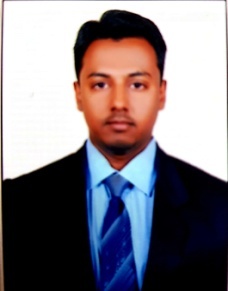  Raheem Career Objective:
	Seeking a professional environment with an opportunity wherein I can explore my skills and abilities. Have prospect of growth with the organization and gain professional experience.Skills and Abilities Strong self-motivated. Thrive on challenges and a committed professionalism. Establish rapport quickly with customer and colleagues. Proactive and supportive team player.Experience:Duration: 		Jan-2017-Dec-2018 Position: 		Jr. Sales ExecutiveResponsibilities Establishing and managing relationship with dealers and agents.Identifying potential customers in region of control.Developing and implementing sales strategies.Achieving sales and revenue targets.Pricing and contact negotiation.Responsible for primary sales in the assigned territory.Have always been able to convince people easily and have exhibited.Giving full knowledge about the product of our company.To achieve the budgeted sales figures.Determine the customer need and solution.To develop new customer need and solution.To develop new customer through sales.Preparing and submitting weekly & monthly work progress reports to manager.Reliance Digital StoreHyderabadCompany Profile: Reliance Industries Ltd. The Reliance Group, founded by Dhirubhai H. Ambani, is India's largest private sector enterprise, with businesses in the energy and materials value chain. The flagship company, Reliance Industries Limited, is a Fortune Global 500 company and is the largest private sector company in India. Duration: 		Sep - 2015-2016 Position: 		Sales ExecutiveResponsibilities Assisted customers in selecting products that best fit their lifestyles, preferences, and personal needs.Promote sales by assisting customers and offering suggestions.Ability to communicate professionally in person and by phone.Stock shelves, counters, and tables with merchandise.Utilize product knowledge to promote sales.Responsible for ensuring store appearance is clean and presentable at all times.Enter register transactions accurately.Sold wide range of phones, accessories and tablets to customers.Directed customers to appropriate service, sales Completed customer payments and answered account questions.Quickly became one of the locations top sales professionals.Educational Qualification:Bachelor of commerce - B.com - (Osmania University)    2014.Intermediate - Azam Junior College  2009.Board of secondary - SSC - Central high school - Hydereradad    2007.Personal Details:D.O.B			     :	1 feb 1989Religion		     :	MuslimMarital Status		     :	SingleNationality		     :	IndianLanguages Known	     :	English, Hindi, UrduVisa Status               	     :	visit visaEmail			     :	raheem-396309@gulfjobseeker.com I am available for an interview online through this Zoom Link https://zoom.us/j/4532401292?pwd=SUlYVEdSeEpGaWN6ZndUaGEzK0FjUT09                                                                  